			Kirje /Brev 2/2022-2023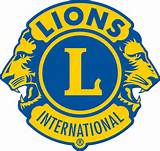 		Lions Clubs International	Piiri / Distrikt 107-O ry. Piirikuvernööri / Distriktsguvernör 2022–2023 Michael Kronlund/ partner Helena Nukala-KronlundLC Nykarleby Puh./ Tel. 040 8412225   michael.kronlund@lions.fiPIIRIKUVERNÖÖRIN KIRJE / DISTRIKTGUVERNÖRENS BREV 2/2022-2023Hyvät O-piirin klubit, Leijonat ja puolisot! Bästa klubbar, Lions och make/maka i Distrikt 107-OPerioden har börjat bra och vi har genomfört våra regionforum, Nykarleby 3,9, Ylivieska 17.9 och i Karleby 21.9. Relativt bra uppslutning på forumen och skolningarna fast det kunde ha varit bättre! Om ni upplever att ni vill ha mera information om hur sköta rapporteringar m.m, vänligen kontakta Jaana Siermala alternativt Tor-Erik Backström.Under den kommande perioden  Vi fortsätter enligt O-distriktets uppgjorda verksamhetsplan.Granska i periodens början tjänstemännens inrapporteringar!Jag önskar även att ni funderar över 8.10 Den Goda Dagen, inrapportera era aktiviteter, kom också ihåg att ta kort och skriva en liten story om dessa aktiviteter och sänd till distriktsguvernören!! Hoppas också att ni har kommit ihåg Fredsaffichtävlingen, vinnande bidragen skall vara sända till distriktsguvernören senast 15.11. Meddela DG i förväg om ert deltagandeUnder sommaren har en Whatsapp-kommunikationsgrupp bildats i alla distrikt. O-distriktets kommunikationsansvarige är Riitta OjantakanenKom ihåg strategi utvärderingarna inom klubbarnaVärldshunger dagen inträffar på samma dag som Vita käppens dag 14.10Kom ihåg Katastroffonden det finns inget som är självklart! Idag har vi alla det bra, imorgon kan allt vara annorlunda! Då är det tur att vi har en katastroffond!Läs mer https://www.lions.fi/toiminta/lahjoita/tue-lahjoittamalla/							Arne Ritari-stiftelsenVi har inlett en ny verksamhetsperiod och ARS år redo att tjäna medlemskåren.
Distriktets ARS kommittéordförande under den här perioden är Matti KojoMed e-post når man dem bäst med: förnamn.släktnamn@ar-saatio.fiKausi on lähtenyt mukavasti käyntiin ja aluefoorumiit on pidetty. Uusikaarlepyy 3.9, Ylivieska 17.9 ja Kokkola 21.9. Osallistujia olisi voinut olla ehkä enemmän. Mikäli tarvitsette lisäkoulutusta ottakaa yhteyttä Jaana Siermalaan tai Tor-Erik Backström´iin.Tulevalla kaudella	Toiminta jatkuu O-piirin toimintasuunnitelman mukaisesti	Tarkastatkaa kauden alussa virkailijoiden raportoinnit			Toivoisin että mietitte 8.10 Hyvän Päivän aktiviteetteja, ilmoittakaa niistä ja muistakaa myös dokumentoida niitä lehteä ajatellen, ja lähettäkää tietoa kuvernöörille.Toivottavasti olette muistaneet tilata Rauhanjulisteet. Voittajatyöt tulee lähettää viimeistään 15.11 piirikuvernöörille. Ilmoittakaa DG:lle osallistumistanne!Kesän aikana on jokaiseen piiriin perustettu WhatsApp ryhmiä. O-piirin kommunikaatiovastuullinen on Riitta OjantakanenMuistakaa strategia arvokeskustelut klubeissanneMaailman nälkäpäivä on samana päivänä kun Valkoinen keppi päivä 14.10Muistakaa katastrofirahastoa, mikään ei ole tänä päivänä itsestään selvää, tänään meillä kaikilla on hyvä olla mutta huomenna voi olla toisin! Silloin on hyvä että löytyy katastrofirahasto. Lue lisää osoitteesta: https://www.lions.fi/toiminta/lahjoita/tue-lahjoittamalla/Arne Ritari-säätiöOlemme aloittaneet uuden toimintakauden ja ARS on valmis auttamaan jäseniä.
O-piirin toimikunnan puheenjohtaja tällä kaudella on Matti KojoYhteydenotto sähköpostitse: etunimi.sukunimi@ar-saatio.fiDistriktguvernörens besökslista kommer att publiceras på hemsidan under denna vecka men de berörda klubbarna blir nog kontaktade i förvägPiirikuvernöörin vierailulista julkaistaan kotisivuilla tämän viikon aikana, mutta klubeihin ollaan yhteydessä ennen vierailuaLiitteenä klubi vierailee klubissa vierailulista!Som bilaga förslag till klubbar besöker klubbar!Ha en bra höst/ Mukavaa syksyäLionshälsningar/ LionsterveisiinMichael										Teemat / Teman 2021–2022Kansainvälinen Presidentti / Internationella Presidenten: Palvelua sydämestä / Service från hjärtatKotimainen teema / Nationellt tema: Lions -monta tapaa tehdä hyvää / Lions -många sätt att göra gottLiiton puheenjohtaja/ Förbunds ordförande: Tekevä, näkyvä lion / Lion som gör och syns107-O piirikuvernööri / 107-O distriktsguvernör: Pidetään huolta toisistamme / Vi tar hand om varandra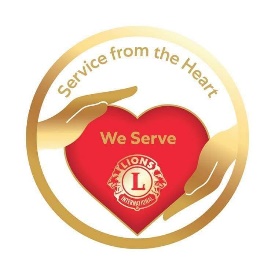 